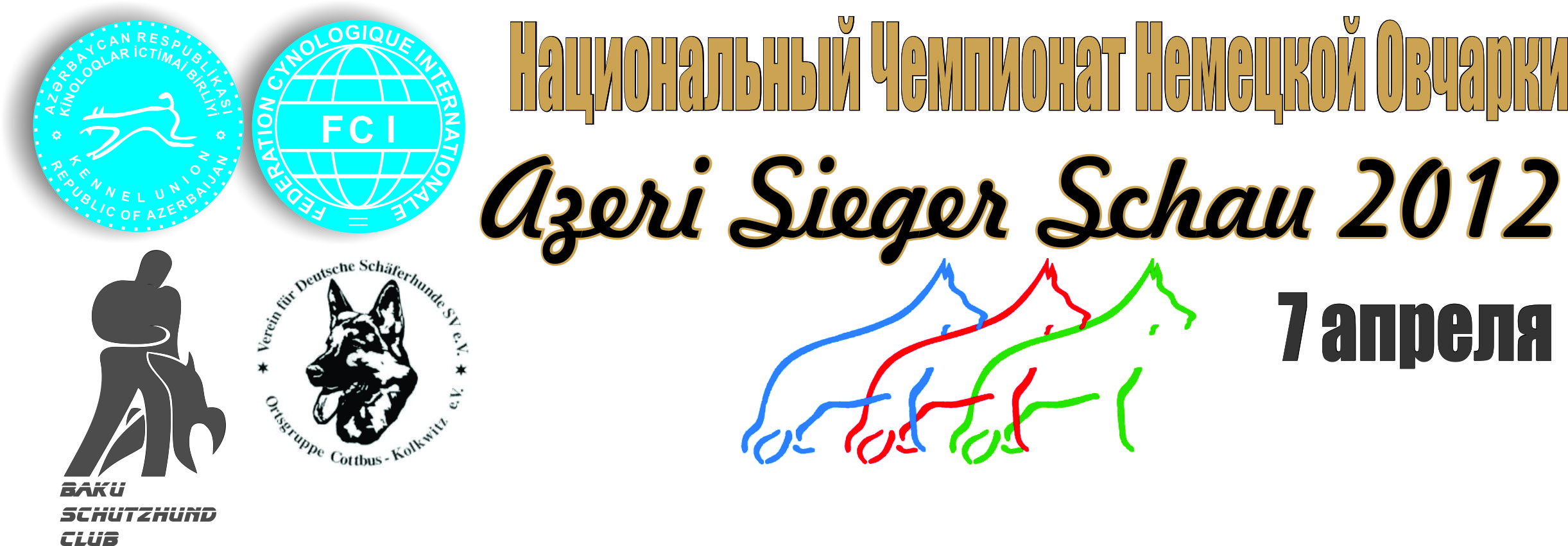 Конкурс производителей: _________________________________________________________Конкурс питомников:         _________________________________________________________Şəcərə Sertifikatı olmayan halda qeydiyat qэbul ulunmurБЕЗ КОПИИ РОДОСЛОВНОЙ ЗАЯВКА НЕ РАССМАТРИВАЕТСЯA PHOTOCOPY OF THE PEDIGREE, WORKING OR CHAMPION CERTIFICATE SHOULD ACCOMPANY THE FORMТел / Тел.: 012 4803592, 012 4803532, 50 2873399 (моб)						E-MAIL: info@kinolog.azİtin ləqəbiКЛИЧКАNAMECinsiyyətПОЛSEXCinsiyyətПОЛSEXCinsiyyətПОЛSEXCinsiyyətПОЛSEX♂♂♀♀İtin ləqəbiКЛИЧКАNAMECinsiyyətПОЛSEXCinsiyyətПОЛSEXCinsiyyətПОЛSEXCinsiyyətПОЛSEX♂♂♀♀Şəcərə n-si№ РОДОСЛОВНОЙPEDIGREE №Doğulma TarixiДата рожденияDATE OF BIRTHDoğulma TarixiДата рожденияDATE OF BIRTHDoğulma TarixiДата рожденияDATE OF BIRTHDoğulma TarixiДата рожденияDATE OF BIRTHDoğulma TarixiДата рожденияDATE OF BIRTHDoğulma TarixiДата рожденияDATE OF BIRTHDoğulma TarixiДата рожденияDATE OF BIRTHDoğulma TarixiДата рожденияDATE OF BIRTHDamğaКЛЕЙМОTATOODamğaКЛЕЙМОTATOODamğaКЛЕЙМОTATOODamğaКЛЕЙМОTATOOAtaОТЕЦSIREAnaМАТЬDAMESahibiВЛАДЕЛЕЦOWNERRənqiОкрасCOLORRənqiОкрасCOLORRənqiОкрасCOLORRənqiОкрасCOLORRənqiОкрасCOLORRənqiОкрасCOLORRənqiОкрасCOLORRənqiОкрасCOLORRənqiОкрасCOLORRənqiОкрасCOLORÜnvanАДРЕСADDRESSYetişdiriciЗАВОДЧИКBREEDERYetişdiriciЗАВОДЧИКBREEDERYetişdiriciЗАВОДЧИКBREEDERYetişdiriciЗАВОДЧИКBREEDERYetişdiriciЗАВОДЧИКBREEDERYetişdiriciЗАВОДЧИКBREEDERYetişdiriciЗАВОДЧИКBREEDERYetişdiriciЗАВОДЧИКBREEDERTarixДАТАDATE TelefonТЕЛЕФОНTELEPHONETelefonТЕЛЕФОНTELEPHONETelefonТЕЛЕФОНTELEPHONETelefonТЕЛЕФОНTELEPHONETelefonТЕЛЕФОНTELEPHONETelefonТЕЛЕФОНTELEPHONETelefonТЕЛЕФОНTELEPHONETelefonТЕЛЕФОНTELEPHONETelefonТЕЛЕФОНTELEPHONEYaş sinifləriКлассыJudging classesBebiБэбиBabyklasse3-6 ay/ мес./ mon.
KüçüklərЩенкиWelpenklasse6-9 ay/ мес./ mon.YeniyetmələrПодросткиJugendklasse9-12 ay/ мес./ mon.
YuniorlarМладшийJugendklasse12-18ay/ мес./ mon.GənclərСреднийJugendhundeklasse18-24 ay/ мес./ mon.
ИшлякРабочийGebrauchshunde> 24 ay/ мес./ mon..Qeyd edinОтметьте сдесьMake a mark!